ЗВУК [С]Жили-были насосы. Больше всего на свете они любили накачивать шины у велосипеда. Когда насосы работали, они «пели» свою любимую песню — звук [С]: С-С-С. Но у одного насоса эта песенка никак не получалась. Тогда папа-насос сказал: «Если хочешь научиться правильно произносить звук [С], ты должен каждый день тренировать свои ушки и язычок».А ты хочешь научиться петь, как насосы? Тогда играй вместе с ними!                                                            «Ловишки»Я буду называть разные звуки, но если среди них услышишь звук [С], ты должен «поймать» его, хлопнув в ладоши. (Взрослый называет звуки и слоги сначала медленно, утрированно, затем все быстрее. Упражнение можно выполнять 4-5 раз, постепенно увеличивая скорость.)1. мм-ррр-ссс-т-с-п-ф-ш-ф-с.2. мма-рра-та-сса-фо-со-ту-пу-кы-су.                                                             «Подарки»Насосы любят получать подарки, в названии которых есть звук [С]. Что ты подаришь насосам? (Выбери подарки среди маленьких картинок.)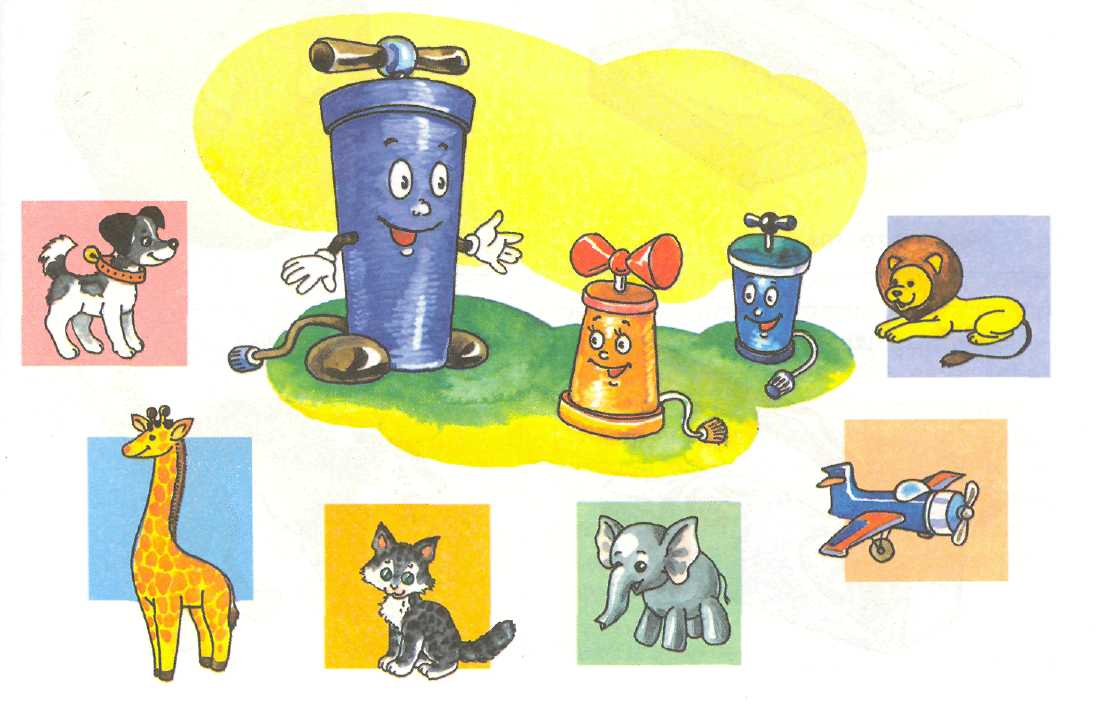                                               ЗВУК [С]Чтобы правильно петь песенку насосов — звук [С], ты должен каждый день выполнять весёлую гимнастику для язычка и губ. (Описание упражнений вы найдёте в конце книги.)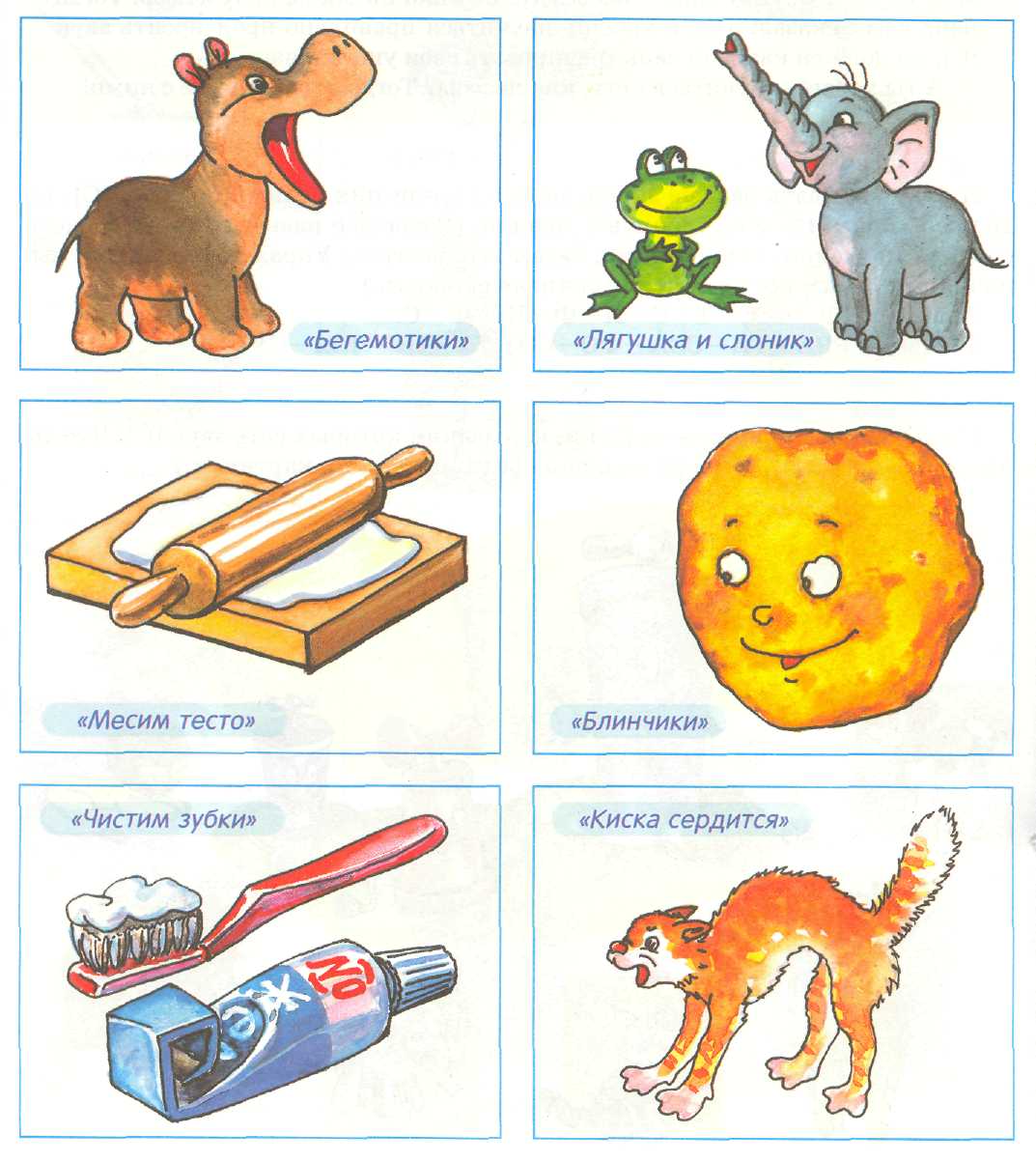   ЗВУК [С]. ДЫХАТЕЛЬНЫЕ УПРАЖНЕНИЯЧтобы «петь» любимый звук насосов, надо научиться сильно и правильно дуть.ВНИМАНИЕ!Вдох надо делать через нос.Следить, чтобы, выдыхая воздух, ребёнок не надувал щёки. (Если это
происходит, взрослый может придерживать их пальцами.)Важно, чтобы ребёнок дул с силой (а не просто выдыхал). Воздушная
струя должна быть узкая, холодная. Если воздушная струя тёплая, рассеян
ная и слышится звук, похожий на [X], значит, ребёнок дует неправильно.Не заставляйте ребёнка дуть длительное время, иначе у него может за
кружиться голова.После каждого упражнения давайте ребёнку отдохнуть.«Чей ветерок сильнее?»Вытяни губы трубочкой, набери воздух и с силой дуй на руку себе или маме. Выполни 3-4 раза и отдохни.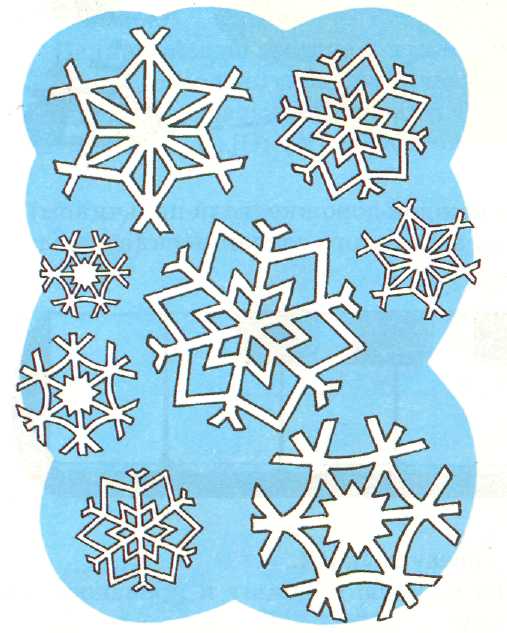 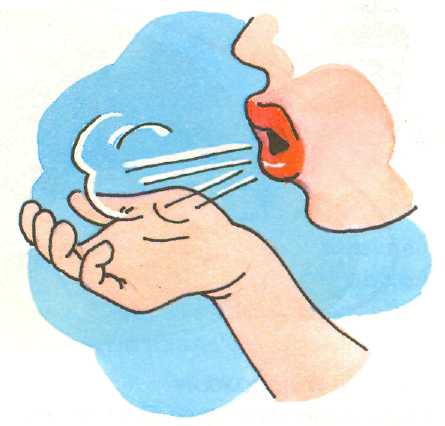 «Сдуй снежинку»Улыбнись, немного высунь язык и положи широкий язык на нижнюю губу. Сделай вдох и, как бы произнося долгий звук [Ф-Ф-Ф], сдуй «снежинку» (ватный комочек) с ладони. Повтори несколько раз, постепенно отводя ладонь со «снежинкой» на все большее расстояние. (Если у ребёнка не получается сделать язык широким, выполни предварительно упражнение «Месим тесто».)                        Найди все снежинки, похожие на снежинку в центре.ПОСТАНОВКА И ЗАКРЕПЛЕНИЕ ЗВУКА [С]Чтобы правильно научиться петь песенку насосов [С-С]:Надо улыбнуться и всё время удерживать губы в улыбке;Прижать кончик языка за нижними зубами; спинка выгнута;Зубки сблизить, но не смыкать;Тихонько подуть: С-С-С. Воздушная струя должна быть «холодная».ВНИМАНИЕ!Звук [С] вызывает трудности при постановке, поэтому если после предварительной работы (выполнения артикуляционных и дыхательных упражнений) этот звук не получается, обратитесь к логопеду.Когда ребёнок научился правильно произносить изолированный звук [С], его надо закрепить.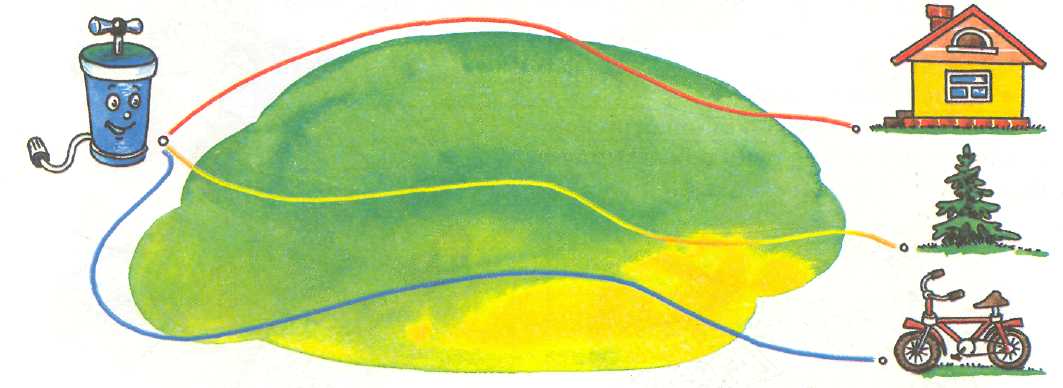 «Цветные дорожки»«Иди» вместе с насосом поочередно по каждой дорожке (веди пальчиком) и пой: С-С-С... Старайся петь без остановок, а для этого сделай посильнее вдох и на выдохе энергично произноси: С-С.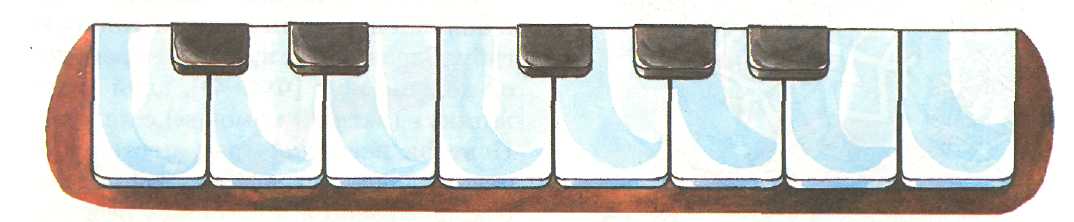                                                          «Пианино»Насос любит нажимать на клавиши и «петь» звук [С].7.  Нажимай поочередно пальчиком на каждую клавишу и произноси по одному звуку [С]. (Отрывисто и энергично.)2. Произноси два звука [С], когда нажимаешь каждую клавишу.ЗАКРЕПЛЕНИЕ ЗВУКА [С] В СЛОГАХ                                                    «Мячики»«Подбрасывай» мячики (веди пальчиком по стрелке) и каждый раз произноси по одному слогу: АС—АС—АС и т.д.Теперь «подбрасывай» и произноси: ИС —ИС —ИС и т. д. (Точно так же прорабатываются слоги ОС и УС, только следите, чтобы на звук [С] губы широко раздвигались в улыбке.) Это упражнение (как и упражнение «Лесенка») можно выполнять 2-3-4 раза, постепенно увеличивая скорость.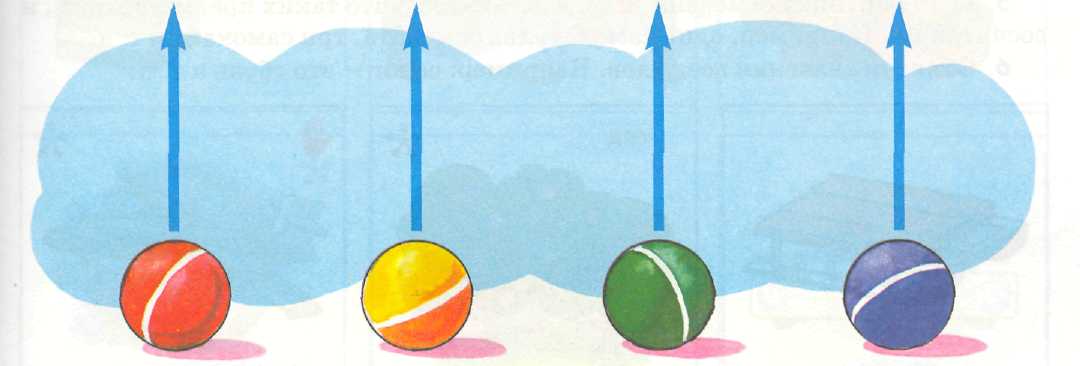                                                                «Лесенка»Поднимайся по лесенке «за мороженым» и спускайся, и на каждой ступеньке чётко проговаривай слог СА. Теперь иди за конфетой и произноси слог СЫ. (Аналогично прорабатываются слоги СУ и СО). Очень важно помнить: на [С] — губы в улыбке, на [О], [У] — губы округляются и вытягиваются.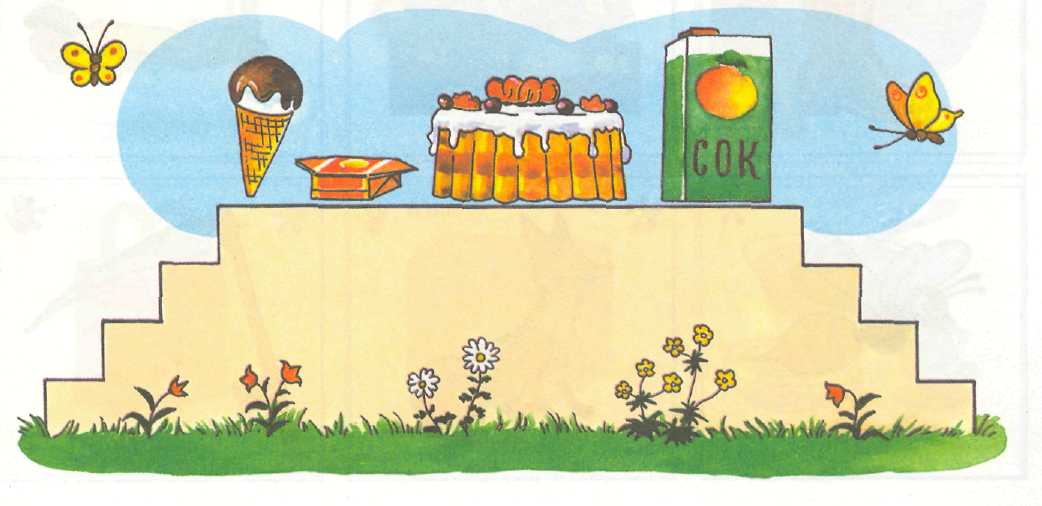 ЗАКРЕПЛЕНИЕ ЗВУКА [С] В СЛОВАХ                                                  Задания с картинками.Повтори название каждой карточки как чистоговорку: СА—СА —СА —САНИ, СА-СА-СА - САД, СА-СА-СА - ОСА.Назови картинки, голосом выделяя звук [С]: СССАД.Закрой книгу и назови картинки, которые ты запомнил.Изображение на картинках со звёздочкой *$? назови во множественном
числе. Например: сад — сады. у.Если картинка отмечена красной ладонью , представь себе, что таких предметов пять, и сосчитай их. Например, один самокат, два самоката, три самоката и т. д.Объясни значения всех слов. Например: сапог — это обувь и т. п.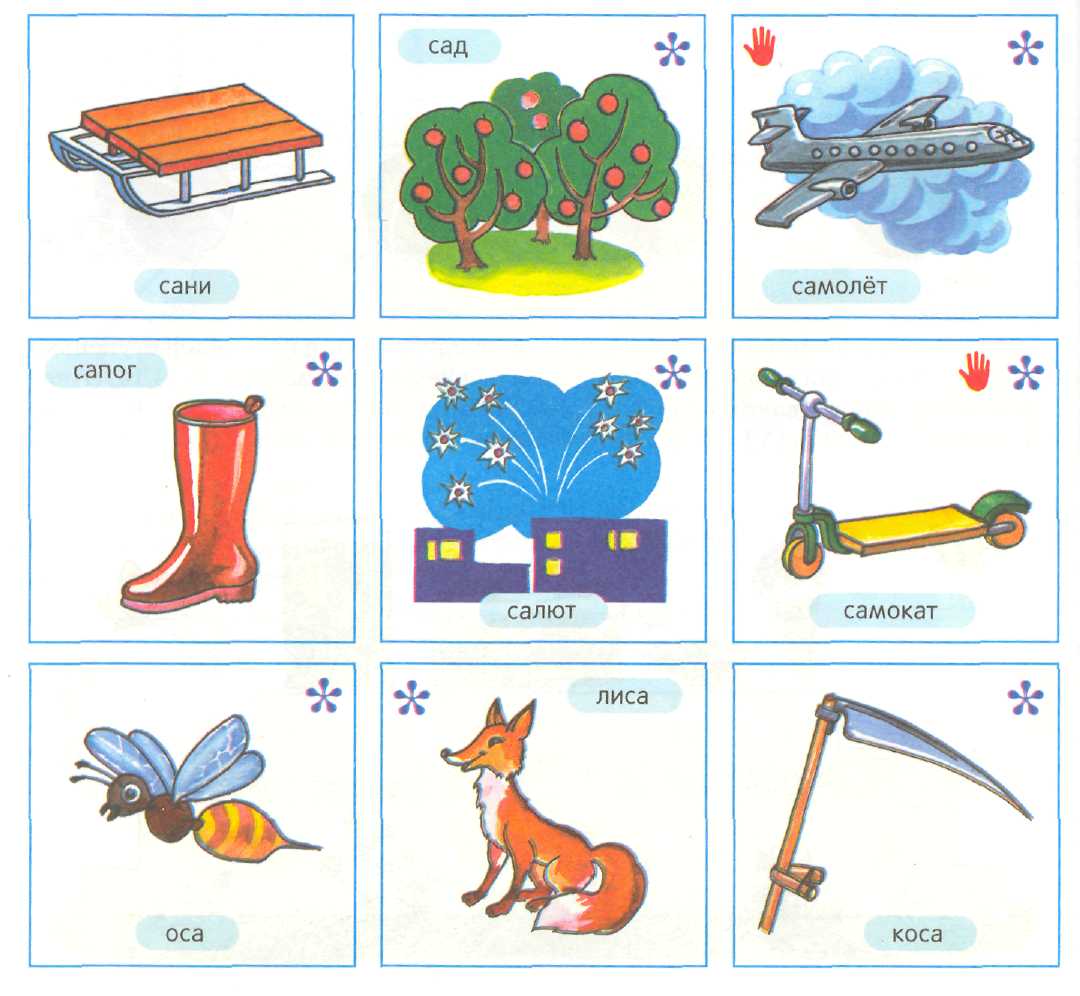 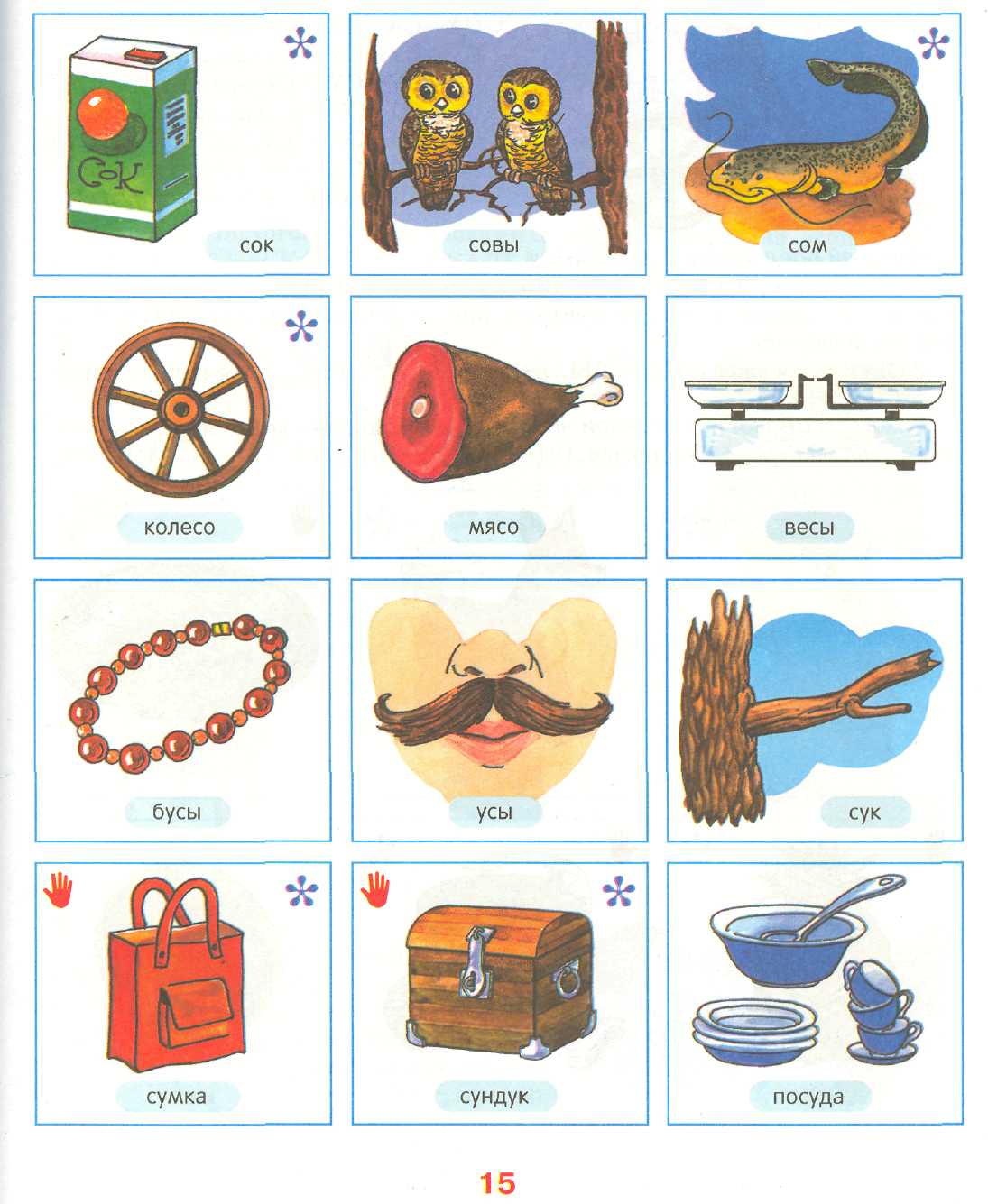 ЗАКРЕПЛЕНИЕ ЗВУКА [С] ВО ФРАЗАХВыучи чистоговорки. Повторяй их каждый день, чётко проговаривая звук [С].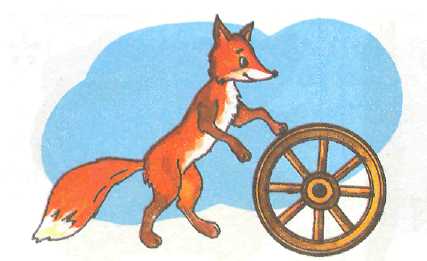 СА—СА—СА — вот лиса.СУ —СУ —СУ — я боюсь лису.СУ —СУ —СУ — обманем мы лису.СО —СО —СО — у лисы колесо.СО —СО —СО — дай, лиса, нам колесо.СА—СА—СА — нет у лисы колеса.СЫ —СЫ —СЫ — нет колеса у лисы.Изменяй предложения по образцу.1. Я пью сок, МЫ пьём сок, ВЫ пьёте сок, ОН пьёт сок, ОНА... и т. д. (взрослый называет только местоимение, а ребёнок проговаривает фразу в нужной форме).2. Я ем суп и мясо (МЫ..., ВЫ..., ОН..., ОНА..., ОНИ...). Я еду на самокате.Назови картинки и проговори чистоговорки. Выполни все задания с картинками, как на стр. 14. Например, ОС-ОС-ОС-НОС, ОС-ОС-ОС-ПЁС и т.д.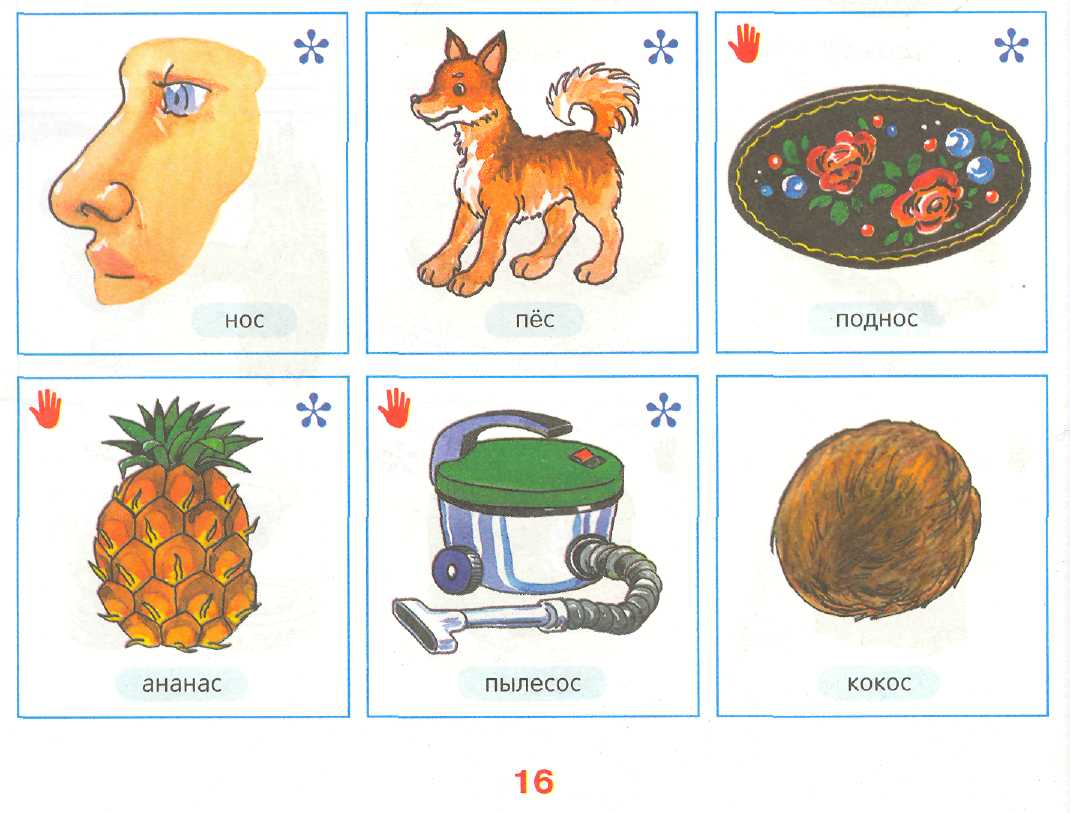     ЗАКРЕПЛЕНИЕ ЗВУКА [С] В ЧИСТОГОВОРКАХ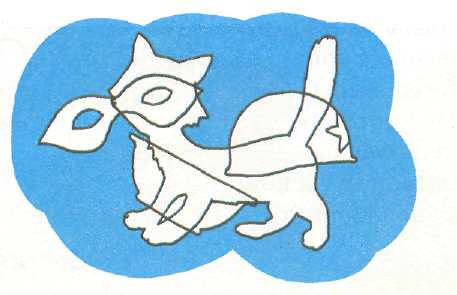 Проговори чистоговорки.Что ты видишь на рисунке?АСКА-АСКА-МАСКА. АСКА-АСКА-КАСКА. ИСКА-ИСКА-МИСКА. ИСКА-ИСКА-КИСКА.Придумай чистоговорки со словами к нарисованным на этой странице картинкам: СКА-СКА-СКА - СКАЛКА, СТА-СТА-СТА - СТАКАН и т. д. Выполни все задания с картинками.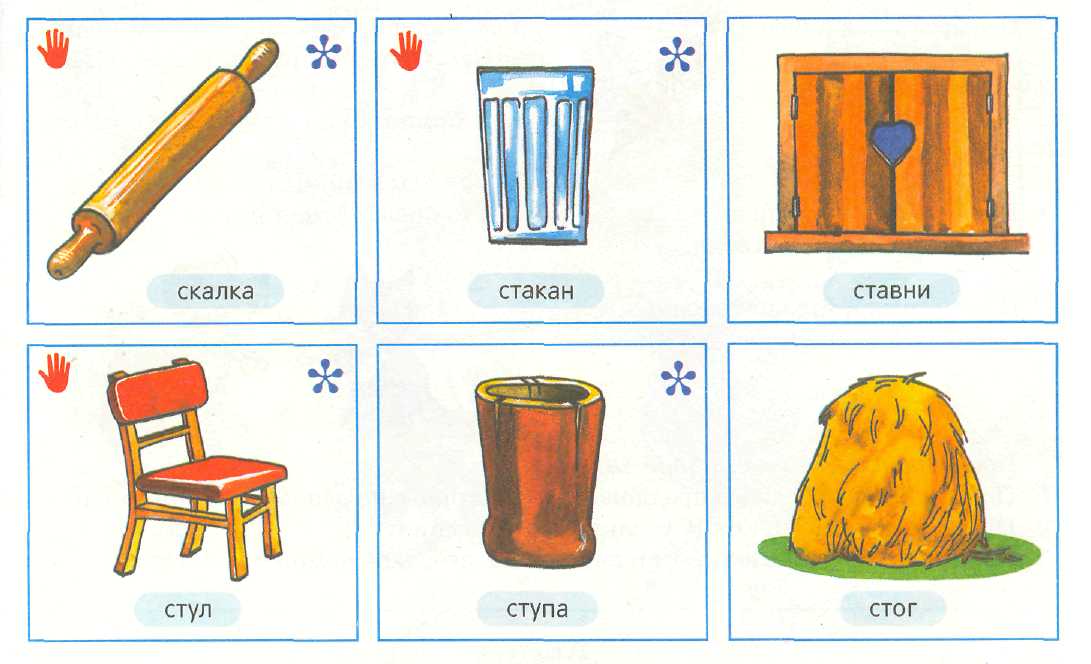 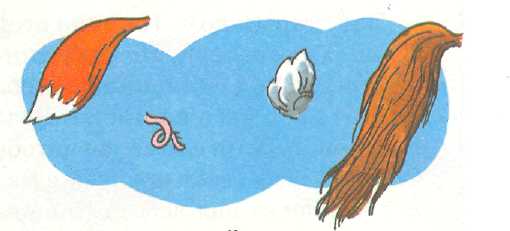           Выучи чистоговорки. СТА—СТА—СТА — у лисы нет хвоста. ОСТ-ОСТ-ОСТ — где лисий хвост? СТЫ-СТЫ-СТЫ - это чьи хвосты? ОСТ —ОСТ —ОСТ — вот лисий хвост. СТУ-СТУ-СТУ - рада лиса хвосту.Найди лисий хвост. Кому принадлежат остальные хвосты?      ЗАКРЕПЛЕНИЕ ЗВУКА [С] В СВЯЗНОЙ РЕЧИ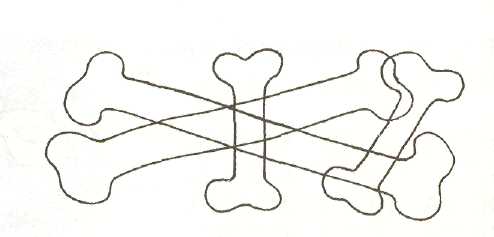 Изменяй фразы по образцу.Я пью ананасовый сок из стакана
(мы, вы, он, она, они).Я ем вкусные кокосы.Я поливаю кактусы.Я стою под высокой сосной,Я ставлю поднос на стол.                           Выучи стихи и скороговорки со звуком [С]. Повтори каждое стихотворение по два раза.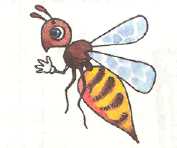 1. Оса боса и без пояса.2. — Я несу суп-суп.А кому?Псу-псу.3.Ест киска суп из миски.
Пуста миска, сыта киска.4.В саду темно, все спят давно.
Одна сова не спит, на суку сидит.                             Послушайте рассказ и выполните заданиеПовторяй за взрослыми предложения (повторять по одному предложению).Назови слова со звуком [С], какие ты запомнил.Послушай, рассказ целиком и перескажи его, тебе поможет рисунок.У маленького Сани сани едут сами.
Сани едут сами у маленького Сани.У Сони и Сани в сетях сом с усами.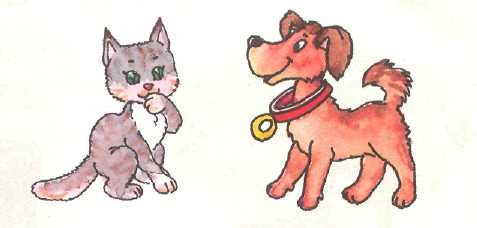 /.   Спит спокойно старый слон, Стоя спать умеет он.                                                             В саду.Вот старый дом. На окне стоит кактус. Слева от дома растёт высокая сосна. У сосны сук. На суку спит сова. Под сосной скамейка. На скамейке Соня, а под скамейкой — собака. Соня пьет сливовый сок из стакана, а собака ест мясо из миски. Возле сосны стоит стол. На столе — поднос с посудой. У Сани сломался автобус. Он насыпает песок совком в самосвал. Санина мама везёт коляску с маленькой Алисой. Алиса смотрит на самолёт. Он летит над лесом. Папа накачивает колесо самоката насосом.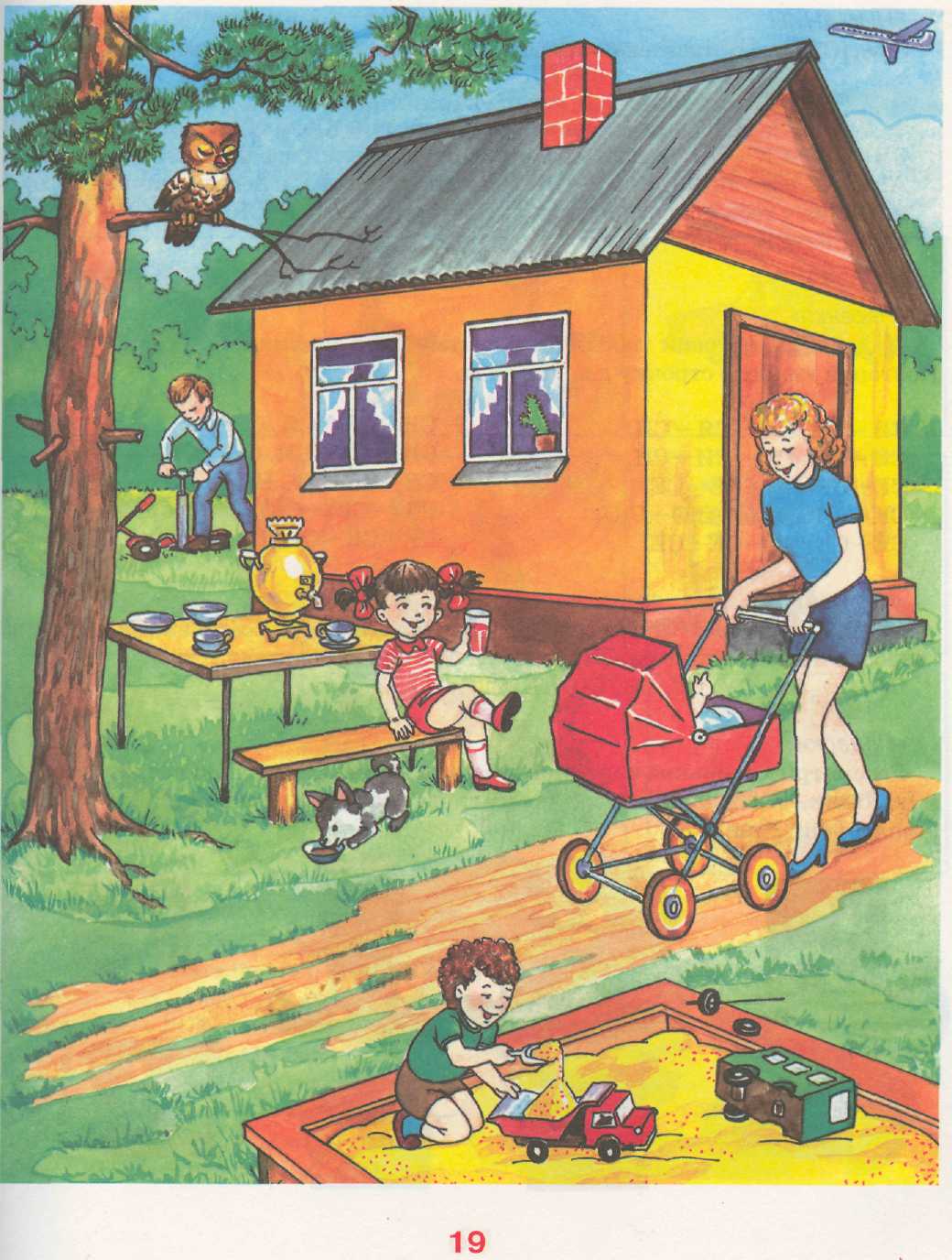 